Август11 августа День физкультурника на стадионе о. Кего11 августа на стадионе о. Кего состоялся замечательный праздник — «День физкультурника», который собрал взрослых и маленьких островитян со всех уголков острова. На площадках было много желающих принять участие в конкурсах, которые предлагали организаторы мероприятия.Волонтеры приняли участие в «Городке Здоровья» и в викторине «Тюленя Здоровейки», организованным Архангельским центром медицинской профилактики. Самостоятельно организовали соревнования по прыжкам на скакалке, игры «Змейка» и «Фрисби-летающий диск», которые увлекли и детей, и взрослых. Три часа мероприятия пролетели быстро. И наконец, самое приятное – взрослых и детей ожидал подсчет «зожиков», которые они набрали за участие в конкурсах, вручение призов и дипломов.Принимали участие 2 волонтера.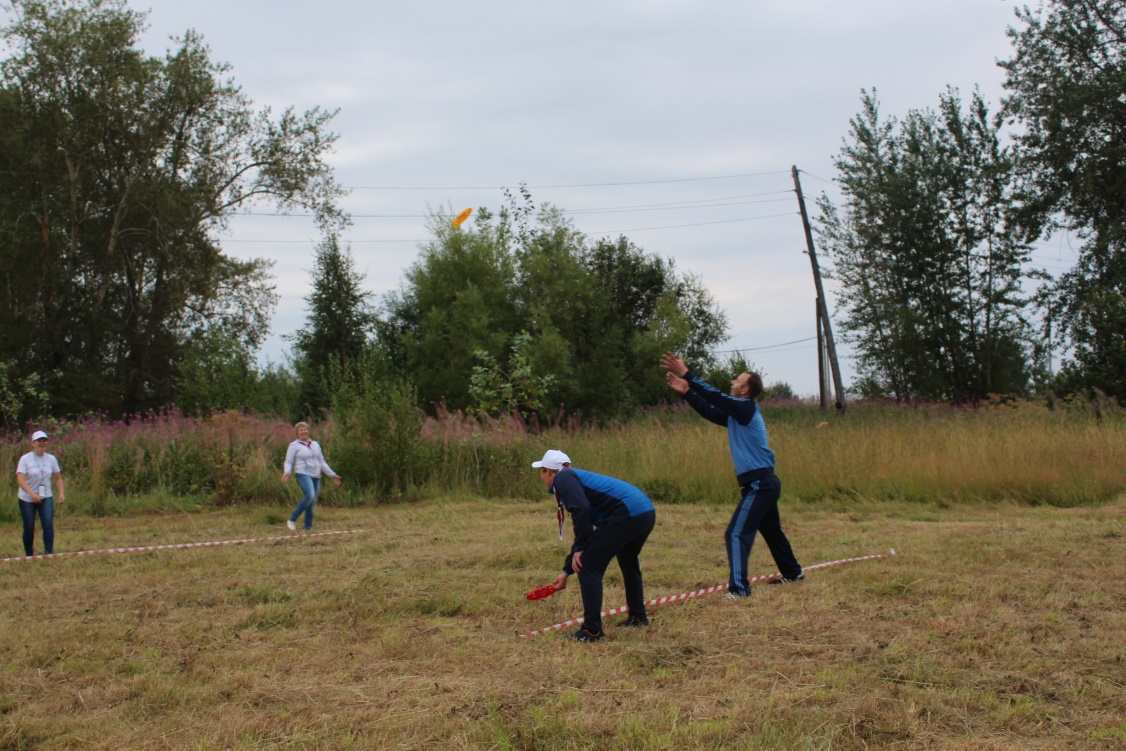 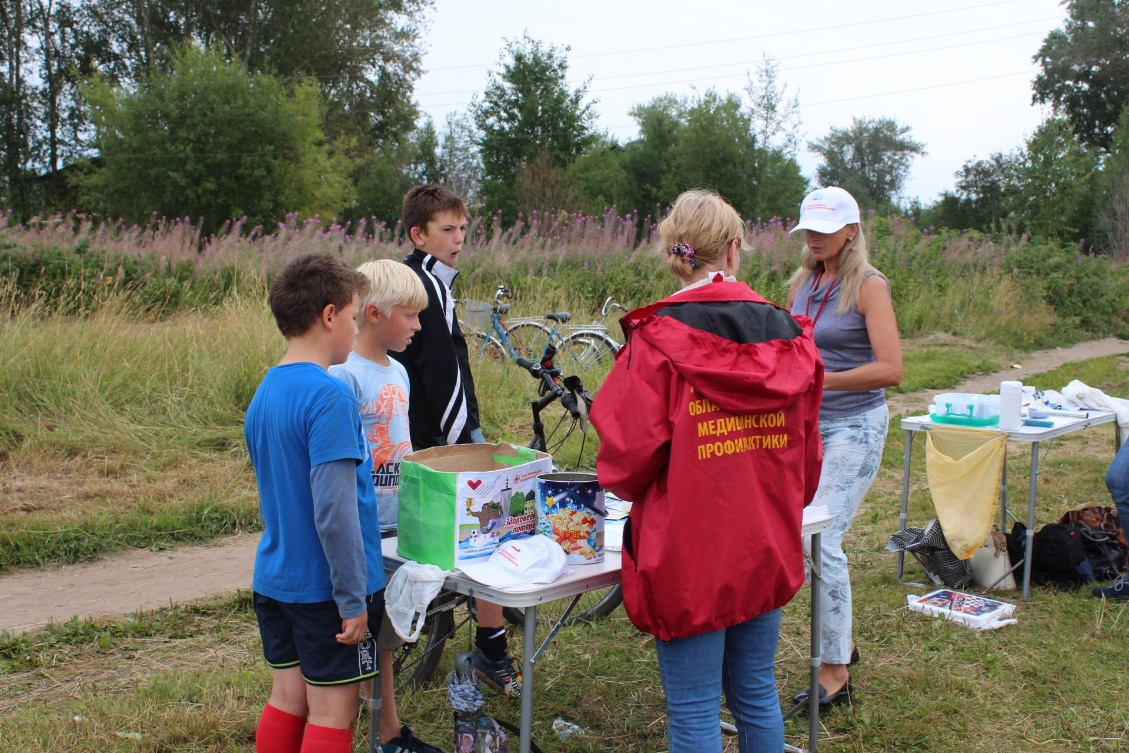 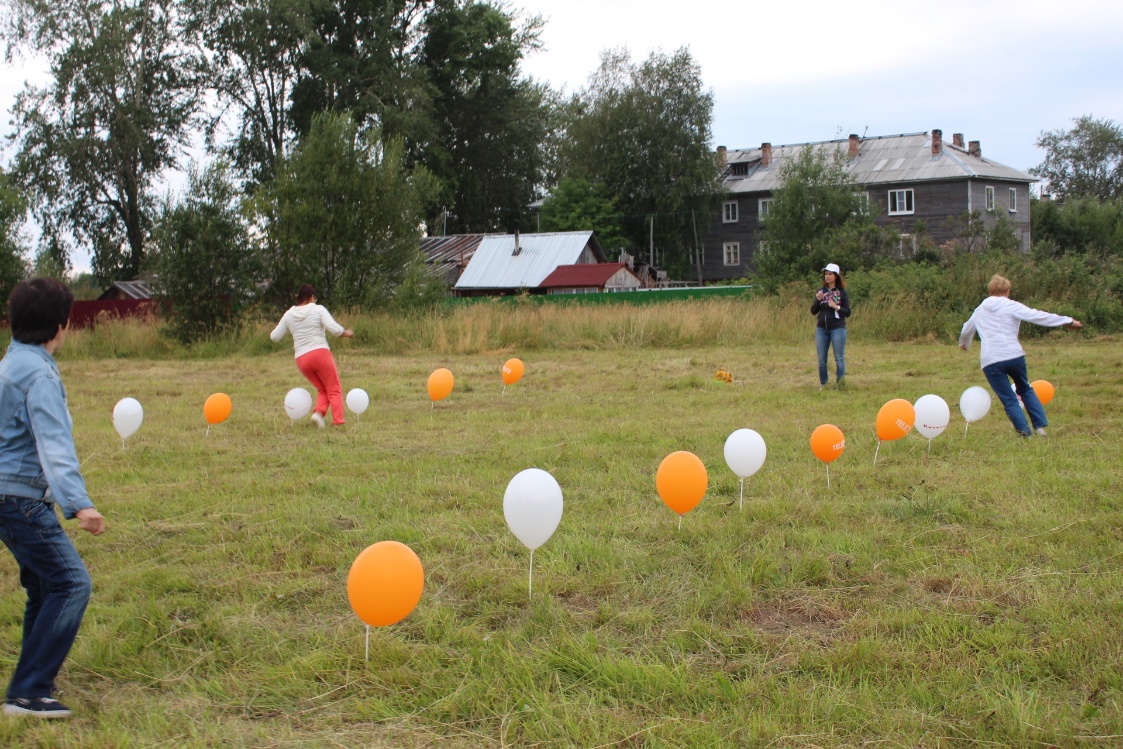 